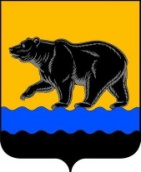 АДМИНИСТРАЦИЯ ГОРОДА НЕФТЕЮГАНСКАПОСТАНОВЛЕНИЕг.НефтеюганскО внесении изменений в постановление администрации города Нефтеюганска от 15.09.2017 № 155-нп «Об организации отдыха детей в каникулярное время в лагерях, организованных муниципальными учреждениями города Нефтеюганска»В соответствии со статьей 16 Федерального закона от 06.10.2003             № 131-ФЗ «Об общих принципах организации местного самоуправления в Российской Федерации», статьей 12 Федерального закона от 24.07.1998                         № 124-ФЗ «Об основных гарантиях прав ребенка в Российской Федерации», Уставом города Нефтеюганска, в целях приведения муниципального правового акта в соответствие с законодательством Российской Федерации администрация города Нефтеюганска постановляет:1.Внести в постановление администрации города Нефтеюганска от 15.09.2017 № 155-нп «Об организации отдыха детей в каникулярное время                  в лагерях, организованных муниципальными учреждениями города Нефтеюганска» следующие изменения, а именно: в приложении к постановлению: 1.1.Подпункт 4.4.15 раздела 4 исключить.1.2.Пункт  5.2 раздела 5 изложить в следующей редакции:	«5.2.Лагерь должен быть включен в реестр организаций отдыха детей и их оздоровления Ханты-Мансийского автономного округа - Югры в соответствии с Порядком формирования и ведения реестра организаций отдыха детей и их оздоровления Ханты-Мансийского автономного округа – Югры, утвержденным приказом Департамента образования и молодёжной политики Ханты-Мансийского автономного округа – Югры от 19.02.2020 № 4-нп.».	1.3.Подпункт 6.1.1 раздела 6 изложить в следующей редакции:	«6.1.1.К работе в лагерях допускаются лица, не имеющие установленных законодательством Российской Федерации ограничений на занятие соответствующей трудовой деятельностью, а также прошедшие в соответствии с Порядком проведения обязательных предварительных (при поступлении на работу) и периодических медицинских осмотров (обследований) работников, занятых на тяжелых работах и на работах с вредными и (или) опасными условиями труда, утвержденным приказом Министерства здравоохранения и социального развития Российской Федерации от 12.04.2011 № 302н «Об утверждении перечней вредных и (или) опасных производственных факторов и работ, при выполнении которых проводятся обязательные предварительные и периодические медицинские осмотры (обследования), и Порядка проведения обязательных предварительных и периодических медицинских осмотров (обследований) работников, занятых на тяжелых работах и на работах с вредными и (или) опасными условиями труда», обязательные предварительные (при поступлении на работу) медицинские осмотры и периодические медицинские осмотры (обследования), необходимые для выполнения работ, предусмотренных пунктами 18 и 19 перечня работ, при выполнении которых проводятся обязательные предварительные (при поступлении на работу) и периодические медицинские осмотры (обследования) работников, утвержденного указанным приказом.».	1.4.Пункт 7.5 раздела 7 изложить в следующей редакции:	«7.5.Оплата труда работников лагерей с дневным пребыванием детей осуществляется за счёт средств местного бюджета в пределах утверждённых бюджетных ассигнований и лимитов бюджетных обязательств на текущий финансовый год, в соответствии с положением о системе оплаты труда в лагерях с дневным пребыванием детей, утвержденным главным распорядителем  бюджетных средств.».	2.Обнародовать (опубликовать) постановление в газете «Здравствуйте, нефтеюганцы!».3.Департаменту по делам администрации города (Прокопович П.А.) разместить постановление на официальном сайте органов местного самоуправления города Нефтеюганска в сети Интернет.Глава города Нефтеюганска                                                                 С.Ю.Дегтярев№ 131-нп